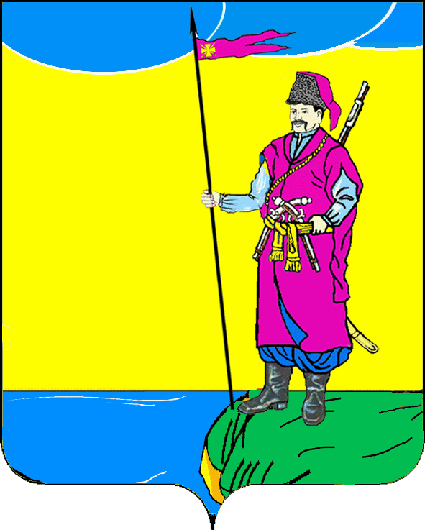 СоветПластуновского сельского поселенияДинского районаРЕШЕНИЕот  27.12.2021 г.									№ 133-40/4ст-ца ПластуновскаяО внесении изменений в Решение Совета Пластуновскогосельского поселения Динского района от 26.04.2012 г № 167«Об утверждении Положения об оплате труда главы муниципального образования Пластуновское сельское поселение Динского района и муниципальных служащих муниципального образования Пластуновское сельское поселение Динского района»В соответствии со статьей 22 Федерального закона от 02.03.2007 г.           № 25-ФЗ «О муниципальной службе в Российской Федерации», статьей 20 Закона Краснодарского края от 08.06.2007 г. №1244-КЗ «О муниципальной службе в Краснодарском крае», с Уставом муниципального образования Пластуновское сельское поселение Динского района, Совет Пластуновского сельского поселения Динского района  РЕШИЛ:1. Внести в Решение Совета Пластуновского сельского поселения Динского района от 26.04.2012 г № 167 «Об утверждении Положения об оплате труда главы муниципального образования Пластуновское сельское поселение Динского района и муниципальных служащих муниципального образования Пластуновское сельское поселение Динского района» следующие изменения:1) Приложение № 1 к Положению об оплате труда главы муниципального образования Пластуновское сельское поселение Динского района и муниципальных служащих муниципального образования Пластуновское сельское поселение Динского района изложить в редакции согласно Приложению № 1;2) Приложение № 2 к Положению об оплате труда главы          муниципального образования Пластуновское сельское поселение Динского района и муниципальных служащих муниципального образования Пластуновское сельское поселение Динского района изложить в редакции согласно Приложению № 2 к настоящему решению;2. Признать утратившим силу решение Совета Пластуновского сельского поселения Динского района от 24.12.2019 № 23-05/4 «О внесении изменений в Решение Совета Пластуновского сельского поселения Динского района от 26.04.2012 №167 «Об утверждении Положения об оплате труда главы муниципального образования Пластуновское сельское поселение Динского района и муниципальных служащих муниципального образования Пластуновское сельское поселение Динского района».3. Общему отделу администрации Пластуновского сельского поселения (Шиляева) опубликовать настоящее решение в газете «Пластуновские известия» и разместить на официальном сайте Пластуновского сельского поселения Динского района в сети «Интернет» www.plastunovskoe.ru.4. Контроль за исполнением настоящего решения возложить на комиссию по финансам, бюджету и контролю (Юксеева) и правовую комиссию  (Шубина).5. Настоящее решение вступает в силу со дня его официального       опубликования и распространяется на правоотношения, возникшие с 1 января 2022 года.Председатель Совета Пластуновского сельского поселения								М.Г.КулишГлава Пластуновского сельского поселения								С.К.ОлейникПриложение №1к решению Совета Пластуновского сельского поселения Динского районаот 27.12.2021 г. № 133-40/4Размеры должностных окладовГлавы муниципального образования Пластуновское сельское поселениеДинского района и муниципальных служащих муниципального образования Пластуновское сельское поселение Динского районаПриложение № 2к решению Совета Пластуновского сельского поселения Динского районаот 27.12.2021 г. № 133-40/4Размеры окладов за классный чин Муниципальных служащих муниципального образованияПластуновское сельское поселение Динского района№ п/пНаименование должностиРазмер должностного оклада (рублей в месяц)1Глава муниципального образования (глава администрации)10 9882Заместитель главы администрации9 9403Начальник отдела 7 9524Главный специалист7 1905Ведущий специалист7 0326Специалист 1 категории6 7297Специалист 2 категории6 4238Специалист5 507№ п/пНаименование должностиОклад за классный чин (рублей в месяц)1Муниципальный советник 1 класса3 3862Муниципальный советник 2 класса3 2643Муниципальный советник 3 класса3 1464Советник муниципальной службы 1 класса3 0235Советник муниципальной службы 2 класса2 9036Советник муниципальной службы 3 класса2 7847Референт муниципальной службы 1 класса2 6638Референт муниципальной службы 2 класса2 4229Референт муниципальной службы 3 класса2 18210Секретарь муниципальной службы 1 класса1 93711Секретарь муниципальной службы 2 класса1 69612Секретарь муниципальной службы 3 класса1 454